                    КГУ ОШ № 96                  Открытый урок  на тему:                         “School  life”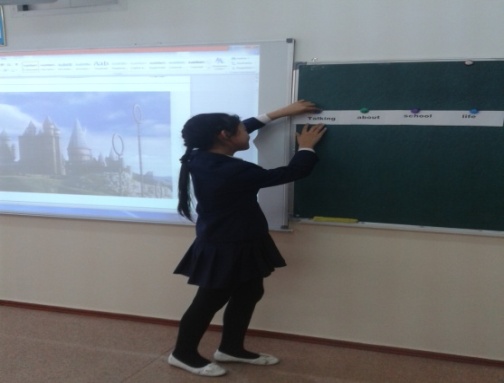 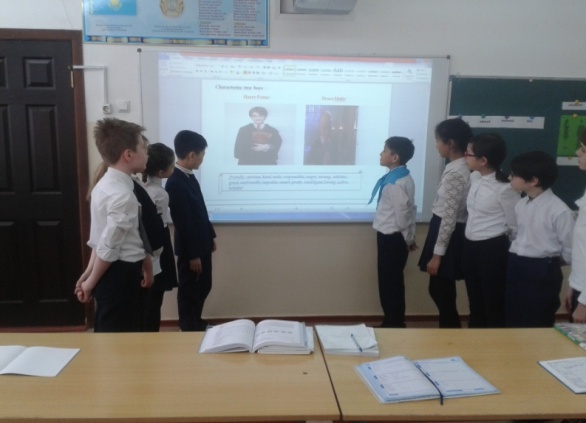                                                        Учитель английского языка:                                                                            Керимбаева Г.М.                                                                  Класс 5 «Б»Предмет: английский языкКласс: 5 Б Тема: “School  life”Цель: повторение и обобщение лексико-грамматического материала по теме Жизни школы  развитие коммуникативной компетенции на уроке  иностранного языка.Задачи урока:Практические:– формировать навыки самостоятельного решения коммуникативных задач;– повторить и обобщить формирование и использование в связной речи глаголов   в  Present Simple, – активизировать и совершенствовать активный словарный запас обучающихся;– расширить знания учащихся по теме;– совершенствовать навыки и умения в говорении (диалогической, монологической речи);– совершенствовать  навыки  аудирования;Развивающие :– развивать основные психические процессы: память, внимание воображение,       логическое, мышление, языковую догадку;– формировать и развивать учебно-организационные умения и навыки     (взаимоконтроль, самостоятельная работа, групповая деятельность)– развивать способность к рефлексии, как важнейшей составляющей умения     учиться;Воспитательные: - активизировать познавательную инициативу обучающихся и формировать их       социальную  компетентность.Используемые педагогические технологии, методы и приемы:Технологии: ИКТ, игровые, личностно-ориентированные, развивающие,                           здоровьесберегающие.Методы: информационно-рецептивные, репродуктивные, проблемные,    систематизирующие,  контролирующие.Средства обучения: компьютер, мультимедиа-проектор, интерактивная программа  Ход урока:1. Организационный момент (1минута).2. Целепологание (2 минуты). Teacher:Today we have  a magic English. Look at the board.You have  a magic sentence . Your task is  to unjumple  the word and you will know the topic of our lesson. What is written here?   Can you guess ? ( На слайде перемешаны буквы. Ученики выходят к доске и составляют слово        "Talking about  school life” Учащиеся читают слова и определяют тему урока.      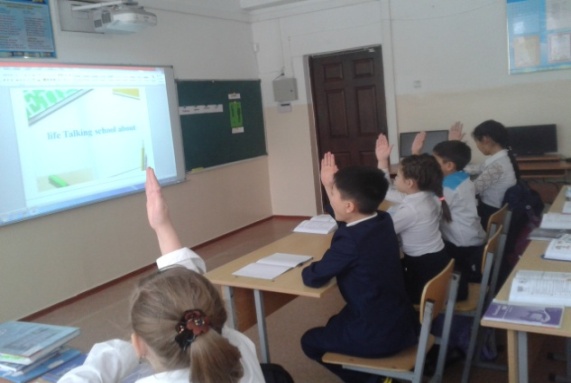 4. Речевая разминка (4 минуты).    Режим работы: учитель-класс; учитель-ученик 1, ученик 2; ученик 1- ученик 2.    Во время диалога  обучающиеся активно выясняют запрашиваемую информацию     друг у друга.   Teacher:"Now we know the topic  of our lesson and I have  guestions to you.    Do you like school ? Yes, I do  / No, I don’t.    Режим  работы: учитель-ученик 1, ученик 2;     Teacher: Now , look at this picture. Do you know  what school is it ?           Would you like to  visit  Hogwarts  school, today? Let’s visit this place/                                       ( Видеофильм; Школа Гарри ) 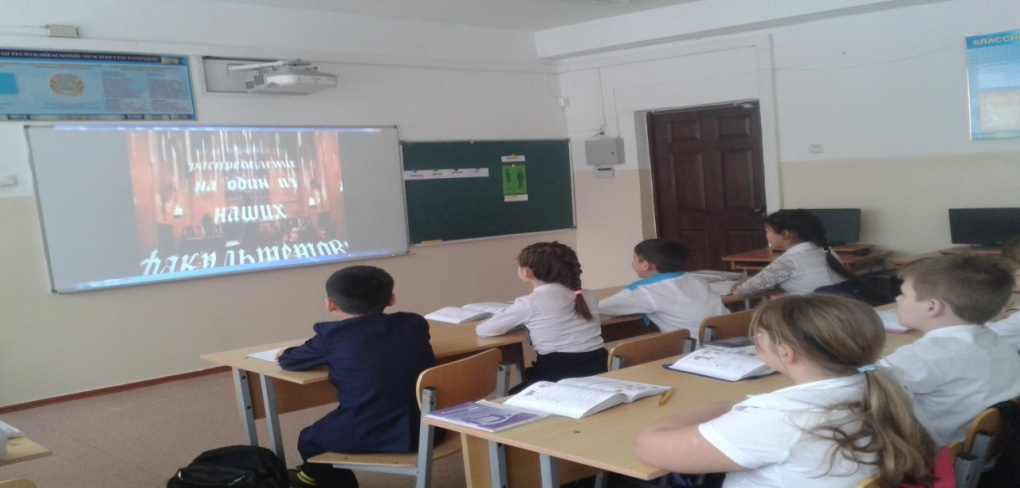 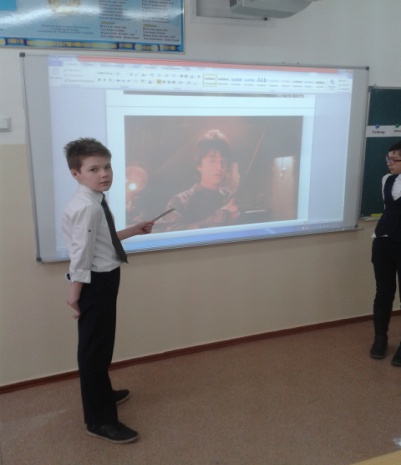  Who is this boy? Who knows  about  Harry Potter ? Who saw the film about  Harry Potter ?  Who read  the book  about  Harry Potter ?  5. Активизация грамматических навыков говорения и аудирования (7 Teacher:" Today,  I’ve got a letter from Harry Potter .Listen to me ! Be attentive. Now take your cards and answer the  questions. ( Работа с карточкой)Where is he from?How old  is he ?How many friends does he have?What subject does he learn at school?What colour is his uniform ?How many holidays does he have ?What are his hobbies ?What is he like ?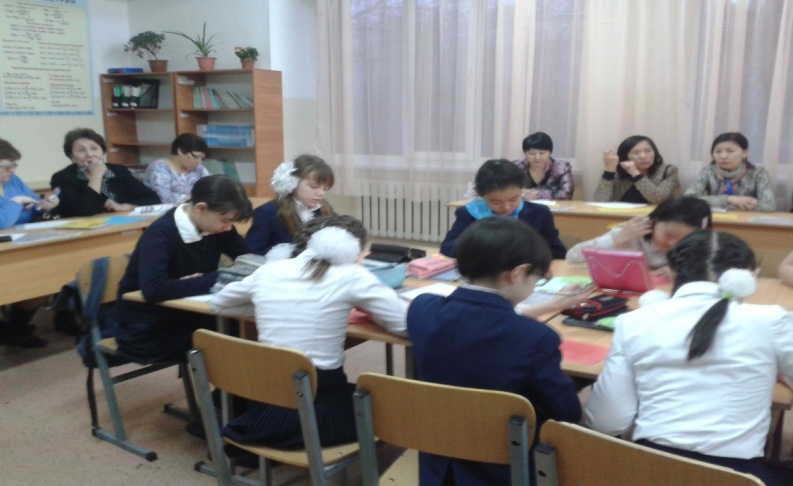 If you are ready . Let’s check up your work. Look at this table. You have smiles in your hands. Evaluate  your work and show me your smiles.As you remember the boy had  magic hat . I ‘ve got  magic hat too.   Now you will take this hat and ask question one by one.What is your name ?Where  are you  from?How old are you?Is your school big or small ?Do you have a school uniform?What colour is your school uniform?How many friends do you  have?What subject do you  learn at school?What colour is your  uniform ?How many holidays do you  have ?What is  your  hobby ?What are you like ? ( your characteristics ?)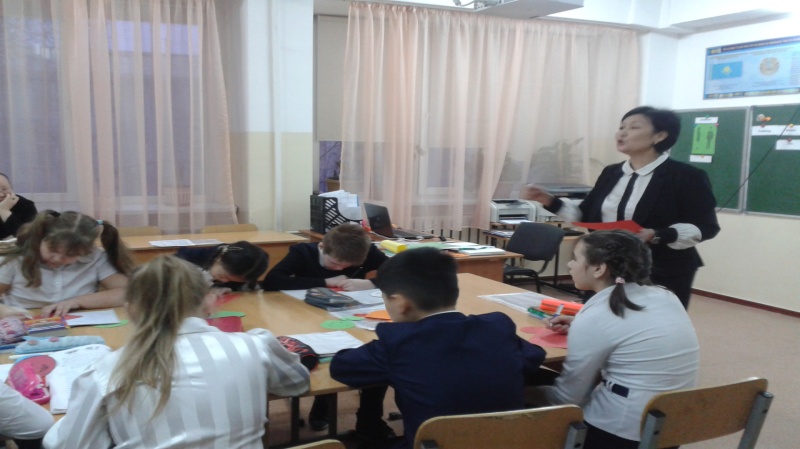 Развитие навыков неподготовленной монологической речи (4 минут).  Slide.  Emblem of  Hogwarts  school                                         We are strong when we are unite                                                         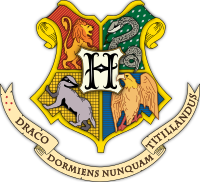                                      We are weak when we are dividedT; It is a motto of Hogwarts school. Can you translate? What do you think ?      Do you agree with it ?     Can this motto be of your school, class, country ? Do  you think so ? Slide   Look at this  picture . What things can you see in his classroom ?  Take your blue  cards  and name. Now, What things  can you name  in your  classroom ?        Slide    School   subjects of  Harry Potter :      FLYING                   (полет)      HERBOLOGY   (травиология )      POTIONS        (микстуры)      TRANSFIGURATION   (преображение )      DIVINATION    (предсказывание будущего)  And  What school subjects do you have ? T:  Is Harry Potter a good student ?     Are you a good student? Slide   On the board  you can see  a very good saying  of  Professor of   Hogwarts  schoolT: Do you agree with this saying ?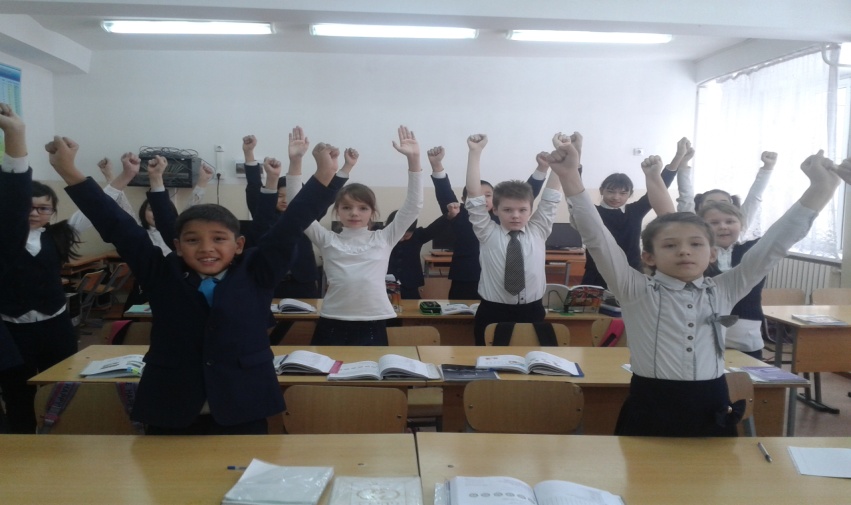 Relaxing: song Clap your handsФизкультминутка (2 минуты  Slide.   Characterize  two  boys      Harry Potter                                                   Draco Multy                                                                                            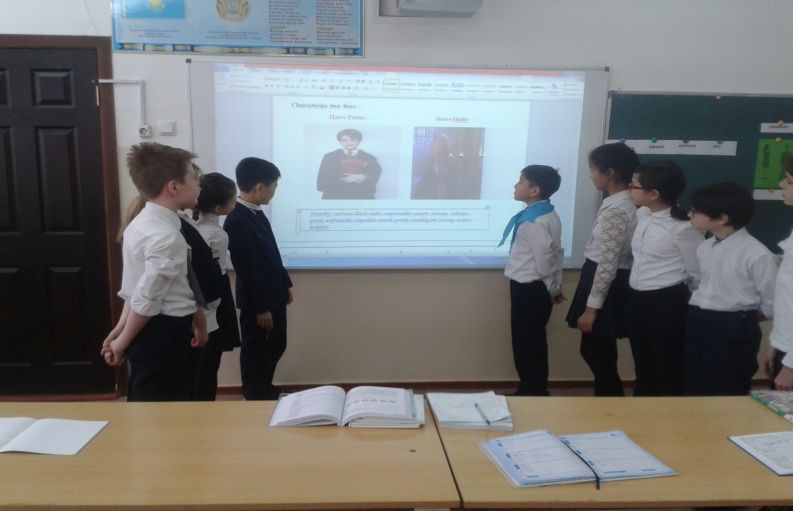 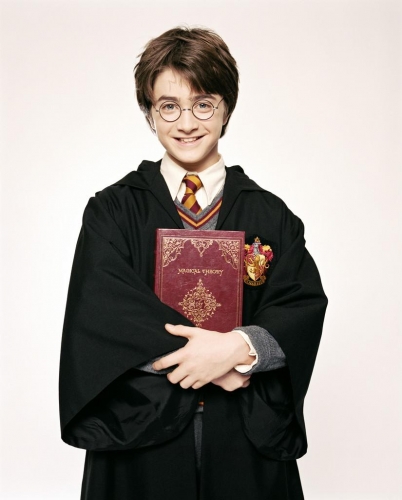 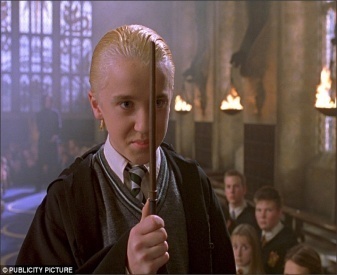          Slide.        Say pleasant words  to each other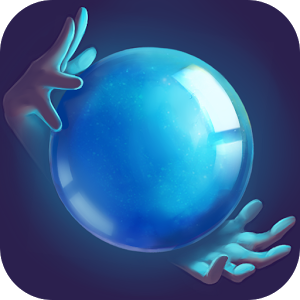            friendly                                                                                                      strong         lovely          smart           responsible                      pretty                          kind                           helpful                                active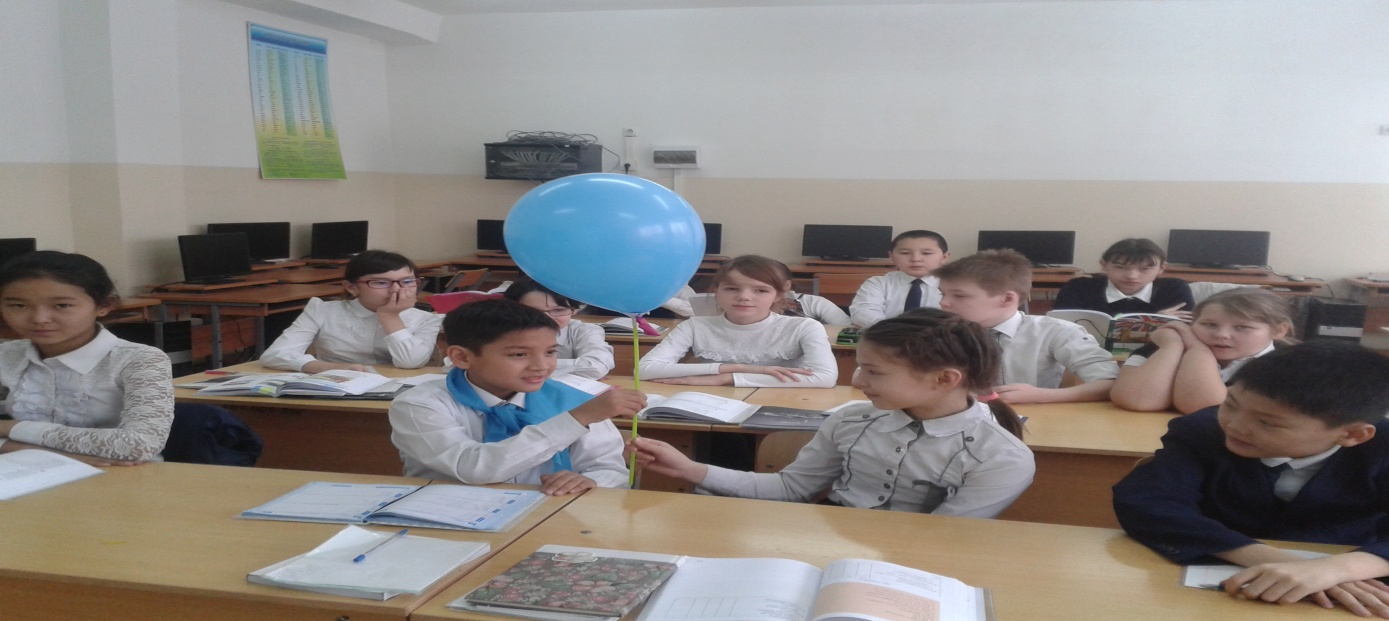   Slide.  We are going to make  cinqwains (синквейн)    It’s a short  poem/ This poem has 5 lines. Show me your five fingers.  Name        1 noun  ( title )                    2 adjectives                    3 verbs                    phrase                    conclusion     And say  What can be an ideal student?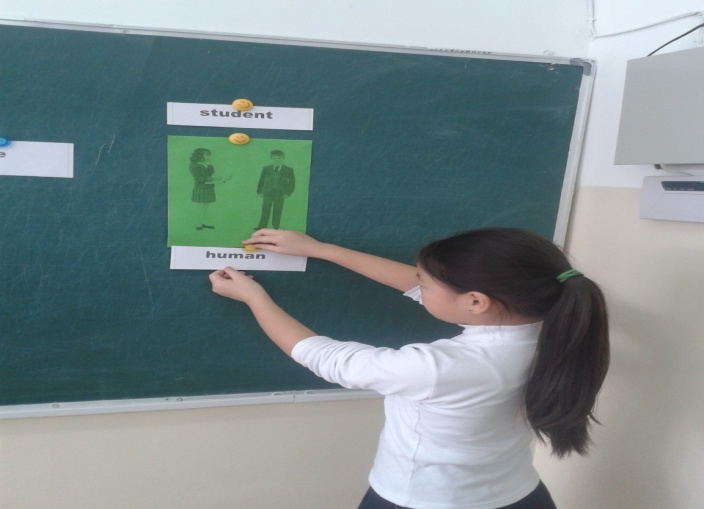 Reflection. (Рефлексия деятельности на уроке. Выставление оценок (2 минуты).   Hat of wisdom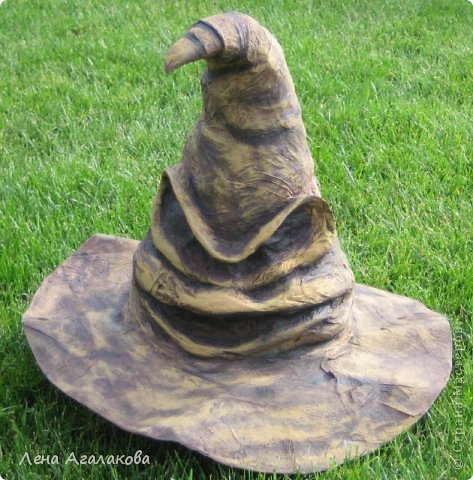 Hat of Criticism   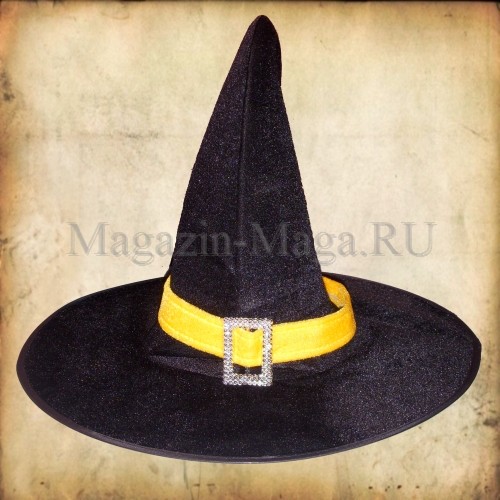        Hometask:   To make School album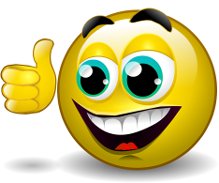 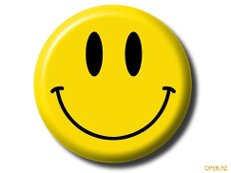 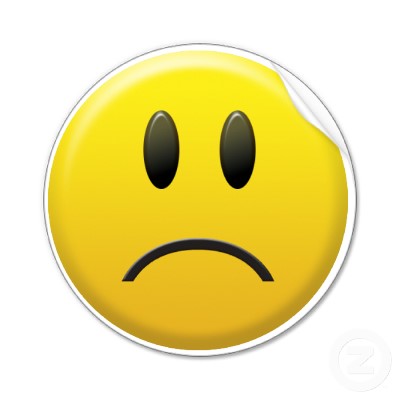 